Государственное бюджетное профессиональное образовательное учреждениеИркутской области«Иркутский региональный колледж педагогического образования»Сборник для учителя начальных классов «Развитие коммуникативных умений как условие успешной адаптации первоклассников к школе»Иркутск2019Сборник для учителя начальных классов «Развитие коммуникативных умений как условие успешной адаптации первоклассников к школе» /Сост. Н.П. Ребрий. – Иркутск, 2019. – с.35Сборник для учителя начальных классов «Развитие коммуникативных умений как условие успешной адаптации первоклассников к школе» составлен с целью оказания помощи молодому педагогу в процессе развития коммуникативных умений первоклассников как условия успешной адаптации к школе.Сборник может быть интересен не только учителю начальных классов, педагогу-психологу, но и студентам педагогических специальностей.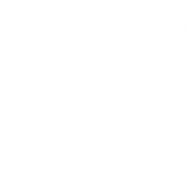 ОглавлениеВведениеНа сегодняшний день российская система образования претерпевает реформирование, направленное на разработку педагогических моделей, адекватных социальному заказу общества. Повышается научный интерес к коммуникативной сущности образования как одной из основных идей Стандартов второго поколения. Поиском оптимальных путей и способов внедрения коммуникативных технологий в педагогическую науку и сферу образования занимаются как ученые, так и практико-ориентированные специалисты.Компетентность и грамотность в общении сегодня являются одним из факторов успеха в любой сфере жизнедеятельности. А отсутствие элементарных навыков общения может привести к множеству конфликтов не только в коллективе при совместной деятельности, но и в семье. Чтобы быть успешным, нужно быть более коммуникативно – активным, социально компетентным, более адаптированным к социальной действительности, способным эффективно взаимодействовать и управлять процессами общения. Развивать коммуникативные умения важно уже в младшем школьном возрасте побуждая учащихся к целенаправленному общению. Общение является неотъемлемой частью любого урока, поэтому формирование коммуникативных умений учащихся ведет к повышению качества учебно – воспитательного процесса.На настоящий момент поиск условий формирования коммуникативных умений идет в направлении, связанном с организацией групповой, совместной работы обучающихся в процессе обучения. На наш взгляд, целенаправленную работу по развитию коммуникативных умений важно осуществить в процессе адаптации первоклассников, что обеспечит ее успешность.Данный сборник для учителя начальных классов «Развитие коммуникативных умений как условие успешной адаптации первоклассников к школе» составлен с целью оказания методической помощи молодому педагогу в процессе развития коммуникативных умений первоклассников как условия успешной адаптации к школе.В сборнике представлен теоретический анализ рассматриваемой проблемы и подбор коммуникативных игр, реализация которых в адаптационный период будет способствовать ее успешности. В приложении представлены диагностические методики для изучения сформированности коммуникативных умений первоклассников.Сборник может быть интересен не только учителю начальных классов, педагогу-психологу, но и студентам педагогических специальностей.Теоретические основы развития коммуникативных умений первоклассников и их влияние на успешность адаптации к системе школьного обученияС точки зрения психологии, общение Л.В. Занковым рассматривается как процесс установления поддержания целенаправленного, прямого или опосредованного теми или иными средствами контакта между людьми, так или иначе связанными между собою в психологическом отношении. По мнению М. И. Лисиной, общение рассматривается как взаимодействие двух и более людей, направленное на согласование и объединение усилий с целью налаживания отношений и достижение общего результата.Коммуникативные навыки у младших школьников, как правило, развиты недостаточно. Есть дети с пониженной социальной активностью, склонные к одиночеству— они любят читать, собирать конструктор, сидеть и размышлять. Часть детей в своих отношениях со сверстниками использует не слишком удачные социальные стратегии. Возраст 6-11 лет сензитивен для развития коммуникабельности детей, они учатся контролировать и оценивать поведение друг друга, вести диалог и др., что определяет ведущую роль коммуникативных умений в формировании ребёнка как неповторимой индивидуальности с позиции концепции педагогики индивидуальности.Таким образом, формирование коммуникативных умений и навыков у младших школьников, чрезвычайно актуальная проблема, так как степень сформированности данных умений влияет не только на результативность обучения детей, но и на процесс их социализации и развития личности в целом.Овладению коммуникативными умениями и навыками способствует игра, которая позволяет изучать себя, других, окружающий мир, примеряя на себя различные роли, а также содействует формированию своего мировоззрения, системы оценок и ценностей. К началу младшего школьного возраста игровая деятельность не теряет своей важной роли.Следовательно, работу по освоению коммуникативных навыков желательно проводить в игровой, увлекательной форме. Л. В. Занков утверждал, что обучение, воспитание и развитие – единый процесс, а игра включает в себя все составляющие этого процесса.Необходимость использования игр как средства развития детей в младшем школьном возрасте обусловлена рядом причин:- учащиеся, совместно решая задачи, участвуя в игре, учатся общаться, учитывать мнение товарищей.- при решении коллективных задач используются различные возможности учащихся; дети в практической деятельности на опыте осознают полезность и быстро соображающих, и критически оценивающих, и тщательно работающих, и осмотрительных, и рискованных товарищей.- совместные эмоциональные переживания во время игры способствуют укреплению межличностных отношений.- в игре каждый ученик может проявить себя, свои знания, умения, свой характер, волевые качества, свое отношение к деятельности, к людям.- каждая игра имеет близкий результат (окончание игры), стимулирует учащегося к достижению цели (победе) и осознание пути достижения цели (нужно знать больше других).- в игре команды или отдельные ученики изначально равны (нет отличников и троечников, есть игроки). Результат зависит от самого игрока. Уровня его подготовленности, способностей, выдержки, умений, характера.- ситуация успеха создает благоприятный фон для развития личности каждого ребенка.Игры можно использовать во внеурочной деятельности, на переменах, во время физкультминуток, на групповых занятиях с педагогом-психологом.Коммуникативные игры для учащихся 1 классовПредставленная подборка коммуникативных игр составлена с целью развития коммуникативных умений первоклассников, выступающих как условие успешной адаптации первоклассников в школе. Игры подобраны на основе анализа интернет- ресурсов и могут быть использованы в урочной и внеурочной деятельности, для организации активного отдыха на переменах. Коммуникативная игра «Я хочу с тобой дружить»Цель: игра помогает наладить доброжелательную обстановку в группе взрослых и детей. Водящий говорит: «Я хочу подружиться…» и далее описывает одного из участников группы. Участник, который догадался, что описывают именно его, быстро подбегает к водящему и жмет ему руку. И сам становится водящим в игре.Коммуникативная игра «Комплименты»Цель: развивать внимательное отношение друг к другу, помочь преодолеть барьер в общении.Стоя в кругу, дети берутся за руки. Глядя в глаза соседу, надо сказать ему несколько добрых слов, за что-то похвалить. Принимающий кивает головой и говорит: «Спасибо, мне очень приятно!». Затем он дарит комплимент своему соседу. Упражнение проводится по кругу.Рекомендации:Некоторые дети не могут сказать комплимент, им необходимо помочь. Не ждите, когда загрустит его сосед, скажите комплимент сами или попросите помощи у других детей.Коммуникативная игра «Вежливые слова»Цель: развитие уважения в общении, привычки пользоваться вежливыми словами.Игра проводится с мячом в кругу. Дети бросают друг другу мяч, называя вежливые слова. Задание для детей: 1) назвать только слова приветствия (здравствуйте, добрый день, привет, мы рады вас видеть, рады встрече с вами); 2) благодарности (спасибо, благодарю, пожалуйста, будьте любезны); 3) извинения (извините, простите, жаль, сожалею); прощания (до свидания, до встречи, спокойной ночи).Коммуникативная игра «Коробка с секретом»Цель: Развивать коммуникативные навыки, активизировать детей.Понадобится достаточно большая картонная коробка (например, из-под компьютера или другой бытовой техники). В этой коробке Вам нужно будет прорезать большие отверстия – такие, чтобы в них свободно пролезла рука. Всего нужно сделать 4-6 отверстий. Играют соответственно 4- 6 человек (сколько отверстий в коробке, столько и игроков может быть в Вашей игре). Игроки просовывают руку в коробку (ведущий в это время придерживает коробку на столе), там находят чью-то руку, пожимают её и угадывают, кто это был, с кем они только что «познакомились».Коммуникативная игра «Секрет»Цель: Развивать навыки общения, умения правильно сформулировать просьбу.Воспитывать умение взаимодействовать друг с другом.Всем участникам ведущий раздает по «секрету» из красивого сундучка (пуговицу, бусинку, брошку, монету и т.д.). Игрок кладет свой «секретик» в ладошку и зажимает в кулачок. Участники ходят по помещению и должны найти способ уговорить каждого показать свой «секрет».Рекомендации: ведущий следит за процессом обмена «секретами», помогает наиболее робким найти общий язык с каждым участником.Коммуникативная игра «Письмо на руке»Цель: развитие взаимопонимания, формирование сплоченности группы.Дети делятся на пары и становятся напротив. Один из игроков протягивает вперед свою руку ладонью вверх. Его «зрячий» партнер должен будет сейчас писать на ладони отдельные печатные буквы. «Слепой» игрок должен попытаться расшифровать эти буквы и сказать, что он прочитал. Прежде чем второй партнер напишет новую букву, он должен «стереть» с руки старую. Задачу можно усложнить, записывая на руке целое слово или даже целое предложение. Не забывайте прежде, чем написать новое слово, стереть старое.Коммуникативная игра «Касание»Цель: научить играм с четкими правилами, которые организуют, дисциплинируют, сплачивают, развивают быстроту реакции и вызывают эмоциональный подъем.Разделите детей на пары. Попросите их соединить руки, касаясь только подушечками пальцев. Задание – вместе присесть и пройти дистанцию, но так, чтобы не отрывать рук. Важно учитывать межличностные отношения детей, строя пары. Поставьте вместе детей, между которыми нет взаимной симпатии. По мере привыкания детей друг к другу, можно усложнить задание, например, попрыгать, станцевать, создать статую. Как только дети выполнят все задания, поменяться партнерами.Коммуникативная игра «Рукавички»Цель: учить совместной деятельности и общению, умению договариваться.Для игры нужны вырезанные из бумаги рукавички. Количество пар рукавичек равно количеству пар детей. Ведущий раздает детям рукавички с одинаковым орнаментом, но не раскрашенные. Дети по сигналу ведущего находят свою пару и с помощью трех цветных карандашей стараются как можно быстрее, совершенно одинаково раскрасить рукавички.Коммуникативная игра «Расследование»Цель: развивать как коммуникативные способности, так и процессы наблюдательности, внимания.Все участники закрывают глаза, а ведущий выбирает одного из них и ставит его за занавеску (ширму). Затем все открывают глаза, и ведущий объясняет задание. Ребята должны узнать, кто за занавеской (или просто проанализировать, кого среди них не хватает). Затем они должны вспомнить как можно больше его особенностей (цвет глаз, во что он одет, какие у него волосы и т. д.), т. е. должны дать как можно более точный его портрет. Когда дети выскажут все свои предположения, спрятанный за занавеску игрок может выйти, а все остальные увидят, насколько точным было их описание.Коммуникативная игра «Не намочи ног»Цель: Учить проявлять взаимопомощь, взаимовыручку.Дети сидят на стульчиках с одной стороны комнаты. На полу отделяется белой чертой болото. Дети делятся на пары, им дается по две дощечки. Паре необходимо перейти по этим дощечкам – мостикам на другой берег.Коммуникативная игра «Мне нравится...»Цель: создание атмосферы принятия, понимания, развитие навыков общения, активного слушания.Дети садятся в круг. В центр круга садится кто-либо по желанию. Каждый по очереди называет, что ему нравится в этом ребенке (глаза, прическа, одежда, поведение, черты характера и др.). Таким образом, в центре круга должны побывать все желающие.Коммуникативная игра «Мое настроение сегодня» Цель: создать чувство единства группы, доброжелательную атмосферу в детском коллективе; способствовать позитивному эмоциональному фону, атмосфере взаимопомощи, доверия, доброжелательного и открытого общения детей друг с другом и со взрослым; привлекать детей к речевой активности, оптимально использовать возможности возраста детей для полноценного усвоения умений и знаний;  базироваться на знании возрастных, индивидуальных и психологических особенностях детей; учить проявлять свою индивидуальность, определять свое настроение с помощью «Цветка настроения»; закрепить умение передавать эмоцию радости; продолжать учить использовать хорошие, добрые слова;  закрепить названия весенних цветов; учить отвечать на несложные вопросы по содержанию сказки, давать элементарные характеристики персонажам, их поступкам; Оборудование: букет цветов, разноцветные кружочки, гимнастическая доска, шаблоны ладошек, фломастеры, мольберт, нарисованное на ватмане солнышко, «Цветок настроения». В начале занятия детям раздаются жетоны - сердечки. Учитель предлагает детям подумать и прикрепить свой жетон на полоску радуги того цвета, который соответствует его настроению сегодня. Учитель: Я вижу по этой радуге, что у вас сегодня веселое жизнерадостное настроение, но так бывает не всегда. Иногда возникают ситуации, когда нам становится грустно и больно, обидно и одиноко. Да, действительно, дети, вы, вероятно, заметили, что в жизни часто рядом встречаются добро и зло, счастье и слезы, радость и печаль (показываем на изображение солнышка и плачущее облако). - Дети, сегодня я принесла «Ящик обиды». В нем находятся картинки, на которых изображены различные неприятные и оскорбительные ситуации, которые часто случаются, пожалуй, и с вами. Если вы найдете правильное решение этих ситуаций, то все обиды исчезнут навсегда. А все добрые дела, которые вы предложите, я буду собирать в эту волшебную «Мешочек добрых дел». Коммуникативная игра «Я обижаюсь, когда ..» - А теперь попробуйте представить свою обиду (визуализация обиды). - Какой она величины? - Какого цвета? - Какой она формы? - На что похожа? А теперь давайте сконструируем ее из бумаги (детям розданы листы тонкой бумаги, который разрешается рвать, мять, свертывать, скручивать). Давайте сложим все свои обиды в сумку и ... что нам делать с нашими обидами? (Предложения детей) - Дети, у меня тоже есть обида, вот она (надуть воздушный шарик). Я тоже хочу, чтобы она исчезла. Вот так я ее уничтожу (придавить, чтобы лопнул). - Желаю вам, чтобы все обиды на земле исчезли навсегда. А сейчас закройте глаза, расслабьтесь, отдохните и послушайте музыку.Звучит легкая музыка, учитель читает текст. - Дети, обиду нельзя увидеть, понюхать, прикоснуться к ней. Но от обид все вокруг кажется нам печальным, невеселым, темным, холодным и нам становится больно и одиноко, как будто нас никто не любит. Но это не так. Ведь можно очень долго обижаться друг на друга. Можно сразу об оскорблении забыть, Можно просто улыбнуться, Можно даже отвернуться, Можно и пошутить, Посидеть, поговорить, И обиды все простить! Надо дружбой дорожить - А обиды отпустить! А теперь открывайте глаза и покажите, как вы умеете прощать друг друга. Надо посмотреть другу в глаза, улыбнуться и обнять его. Можно сказать слова: «Мирись, мирись и больше не дерись!»- и простить друг друга. Коммуникативная игра «Поссорились - помирились» - Дети, действительно, обиды надо уметь прощать и лучше дружить со всеми, и дарить друг другу только свою доброту. - А вы знаете, что такое доброта? - Можно ли ее увидеть? - Представьте себе, какая она? - Да, дети, доброту, как и обиду, нельзя увидеть, потрогать, но от нее нам становится тепло, приятно и радостно на сердце. Нам хорошо, когда рядом с нами добрая, ласковая мама, добрые, хорошие люди и искренние друзья. Доброта: - это просто приятное, хорошо, вежливое слово; - это ваша искренняя помощь или совет тому, кто в ней нуждается; - это просто ваша улыбка, как теплое солнышко, которое согреет в лютый мороз того, кому тяжело и грустно. Давайте подарим всем свою доброту, ведь это нам ничего не будет стоить, а всем будет приятно ее получить. А знаете, как это сделать? Нет? Очень просто! Сейчас я вас научу. Станьте в круг. Давайте согреем свои руки теплым дыханием, как будто вкладываем в них свою добрую душу. Представьте себе, что от вашего теплого дыхания в ваших ладошках загорелась маленькая искорка, как будто солнечная капля - теплая и мягкая. А теперь протяните свои руки ко всем, улыбнитесь и подарите им свою доброту. Вот так! (Дети сдувают кажущуюся искорку со своих ладоней) Теперь вы знаете, как дарить людям доброту. Дорогие дети! Желаю, чтобы доброта, которую подарили вы друг другу, было так много, чтобы хватило на всю жизнь, чтобы вы дарили ее всем, и чтобы она у вас никогда не кончалась! ЛитератураБайбородова, Л.В. Внеурочная деятельность школьников: пособие для учителей общеобразоват. учреждений / Л.В. Байбородова. – М.: Просвещение, 2013. – 177 с.Волина, В.В. Учимся играя / В.В. Волина. – М.: Новая школа, 2014. – 256 с.Волковская, И.И. Внеурочная деятельность учащихся в условиях реализации ООП начального общего образования / И.И. Волковская // Управление начальной школой. - 2015. - № 8. - С. 51-61.Воспитание нравственных чувств у младших школьников / Под ред. А.Н. Семеновой. - М.: Просвещение, 2009. – 98 с. Выготский, Л.С. Педагогическая психология / Л.С. Выготский. - М.: Педагогика, 2010. - 480 с.Как проектировать универсальные учебные действия в начальной школе. От действия к мысли: Пособие для учителя / Под ред. А.Г. Асмолова. – М.: Просвещение, 2008. – 151 с.Костюкович, Н.В. Методика обучения универсальным учебным действиям / Н.В. Костюкович, В.В. Подгорная. – М.: Академия, 2009. - 50 с.Кравцова, Е.Е. Разбуди в ребенке волшебника / Е.Е. Кравцова. - М.: Просвещение; Учебная литература, 2011. – 160 с.Ладыженская, Т.А. Речевые уроки / Т.А. Ладыженская. – М., Просвещение, 2014. – 378 с.Лазарева, Л.И. Формирование универсальных учебных действий / Л.И. Лазарева // Начальная школа. – 2014. – №6. – С.76.Леонова, Е.В. Развитие коммуникативных способностей младших школьников в условиях совместной творческой деятельности / Е.В. Леонова // Начальная школа. - 2011. - № 7. - С. 91-96.Луговых, Т. Коммуникативные УУД и работа в группе / Т. Луговых //Директор школы. – 2011. – №9. – С.65-67.Львов, М.Р. Речь младших школьников и пути её развития / М.Р. Львов. - М.: Просвещение, 2012. – 218 с.Люблинская, А.А. Учителю о психологии младшего школьника / А.А. Люблинская . - М.: Просвещение, 2012. – 322 с.Марахова, В.А. Основные трудности формирования коммуникативных универсальных учебных действий у младших школьников / В.А. Марахова // Педагогика. – 2013. – № 3. – С. 23-26.Матвеева, Л.И. Развитие младшего школьника как субъекта учебной деятельности и нравственного поведения / Л.И. Матвеева. – СПб.: Питер, 2009. – 265с. Микерова, Г.Ж. Диагностика коммуникативных универсальных учебных действий младших школьников / Г.Ж. Микерова // Современные проблемы науки и образования. – 2015. – № 6. – С. 537.Митичева, Т.И. Формирование коммуникативных универсальных учебных действий у младших школьников во внеучебной деятельности / Т.И. Митичева //Альманах современной науки и образования. – 2015. – № 5. – С. 129-131.Новые ценности образования: тезаурус для учителей и школьных психологов / Под ред. Н.Б. Крыловой. – М. : Академия, 2010. – 299 с.Организация внеурочной деятельности младших школьников: сборник программ / Авт.-сост. С.К. Тивикова. – М. : Русское слово, 2013. – 128 с. Развитие творческой активности школьника / Под ред. А.Н. Матюшкина. - М.: Педагогика, 2013. – 344 с.Семёнова, М.А. Формирование коммуникативных универсальных учебных действий у младших школьников во внеурочной деятельности / М.А. Семёнова //Личность, семья и общество: вопросы педагогики и психологии. – 2013. – № 28. – С. 52-58.Справочник классного руководителя, №7 июль 2014.Тартышная, М.А. Новые технологии воспитания в работе классного руководителя / М.А. Тартышная. – М.:  Педагогический поиск, 2009.  –  160  с. Темина, С.Ю. По пути развития школьника / С.Ю. Темина. – М.: Педагогика-Пресс, 2012. – 116 с.Ушева, Т.Ф. Формирование рефлексивных умений учащихся начальной школы / Т.Ф. Ушева // Начальная школа. - 2011. - № 11. - С. 65-69.Федеральный государственный образовательный стандарт начального общего образования. – М.: Просвещение, 2010. – 214 с.Чиндилова, О.В. Разноуровневые задания по освоению младшими школьниками коммуникативных универсальных учебных действий / О.В. Чиндилова //Начальная школа: плюс до и после. – 2011. – №2. – С.3.Шакина, Г.В. Оценивание сформированности коммуникативных универсальных действий школьников через технологию сотрудничества / Г.В. Шакина // Начальная школа: плюс до и после. – 2012. – №5. – С.17.ПриложениеДиагностические задания для изучения сформированности коммуникативных умений первоклассниковЗадание «Рукавички» (Г.А. Цукерман)Цель: изучение уровня сформированности умения согласовывать усилия в процессе организации и осуществления сотрудничества.Возраст: предшкольная ступень (6,5 – 7 лет) Форма (ситуация оценивания): работа учащихся в классе парами.Метод оценивания: наблюдение за взаимодействием и анализ результата.Описание задания: Детям, сидящим парами, дают по одному изображению рукавички и просят украсить их так, чтобы они составили пару, т.е. были бы одинаковыми. Инструкция: «Дети, перед Вами лежат две нарисованные рукавички и карандаши. Рукавички надо украсить так, чтобы получилась пара, - для этого они должны быть одинаковыми. Вы сами можете придумать узор, но сначала надо договориться между собой, какой узор рисовать, а потом приступать к рисованию».Материал: Каждая пара учеников получает изображение рукавиц (на правую и левую руку) и по одинаковому набору карандашей. Критерии оценивания: - продуктивность совместной деятельности оценивается по степени сходства узоров на рукавичках;- умение детей договариваться, приходить к общему решению, умение убеждать, аргументировать и т.д.; - взаимный контроль по ходу выполнения деятельности: замечают ли дети друг у друга отступления от первоначального замысла, как на них реагируют; - взаимопомощь по ходу рисования,- эмоциональное отношение к совместной деятельности: позитивное (работают с удовольствием и интересом), нейтральное (взаимодействуют друг с другом в силу необходимости) или отрицательное (игнорируют друг друга, ссорятся и др.).Показатели уровня выполнения задания:1) низкий уровень – в узорах явно преобладают различия или вообще нет сходства; дети не пытаются договориться или не могут прийти к согласию, настаивают на своем;2) средний уровень – сходство частичное: отдельные признаки (цвет или форма некоторых деталей) совпадают, но имеются и заметные отличия;3) высокий уровень – рукавички украшены одинаковым или весьма похожим узором; дети активно обсуждают возможный вариант узора; приходят к согласию относительно способа раскрашивания рукавичек; сравнивают способы действия и координирую их, строя совместное действие; следят за реализацией принятого замысла.  «Узор под диктовку» (Цукерман и др., 1992)Цель: изучение уровня сформированности умения выделять и отображать в речи существенные ориентиры действия, а также передать (сообщить) их партнеру.Возраст: предшкольная ступень (6,5 – 7 лет) Форма (ситуация оценивания): выполнение совместного задания в классе парами Метод оценивания: наблюдение за процессом совместной деятельности и анализ результата.Описание задания: двоих детей усаживают друг напротив друга за стол, перегороженный экраном (ширмой), одному дается образец узора на карточке, другому — фишки, из которых этот узор надо выложить. Первый ребенок диктует, как выкладывать узор, второй — действует по его инструкции. Ему разрешается задавать любые вопросы, но нельзя смотреть на узор. После выполнения задания дети меняются ролями, выкладывая новый узор того же уровня сложности. Для тренировки вначале детям разрешается ознакомиться с материалами и сложить один-два узора по образцу. Материал: набор из трех белых и трех цветных квадратных фишек (одинаковых по размеру), четыре карточки с образцами узоров, экран (ширма). Инструкция: «Сейчас мы будем складывать картинки по образцу. Но делать это мы будем не как обычно, а вдвоем, под диктовку друг друга. Для этого один из Вас получит карточку с образцом узора, а другой — фишки (квадраты), из которых этот узор надо выложить. Один будет диктовать, как выкладывать узор, второй — выполнять его инструкции. Можно задавать любые вопросы, но смотреть на узор нельзя. Сначала диктует один, потом другой, - Вы поменяетесь ролями. А для начала давайте потренируемся, как надо складывать узор».Критерии оценивания: - продуктивность совместной деятельности оценивается по сходству выложенных узоров с образцами;- способность строить понятные для партнера высказывания, учитывающие, что он знает и видит, а что нет; в данном случае достаточно точно, последовательно и полно указать ориентиры действия по построению узора; - умение задавать вопросы, чтобы с их помощью получить необходимые сведения от партнера по деятельности; - способы взаимного контроля по ходу выполнения деятельности и взаимопомощи; - эмоциональное отношение к совместной деятельности: позитивное (работают с удовольствием и интересом), нейтральное (взаимодействуют друг с другом в силу необходимости), негативное.Показатели уровня выполнения задания:1) низкий уровень – узоры не построены или не похожи на образцы; указания не содержат необходимых ориентиров или формулируются непонятно; вопросы не по существу или формулируются непонятно для партнера; 2) средний уровень – имеется хотя бы частичное сходство узоров с образцами; указания отражают часть необходимых ориентиров; вопросы и ответы позволяют получить недостающую информацию; частичное взаимопонимание;3) высокий уровень – узоры соответствуют образцам; в процессе активного диалога дети достигают взаимопонимания и обмениваются необходимой и достаточной информацией для построения узоров; доброжелательно следят за реализацией принятого замысла и соблюдением правил. Методика «Ковёр»Цель: изучение уровня сформированности навыков группового взаимодействия, учащихся в ситуации предъявленной учебной задачиВозраст: младшие школьник Форма (ситуация оценивания): работа учащихся в классе группамиМетод оценивания: наблюдение за взаимодействием и анализ результатаОписание задания:Проводится коллективно на уроке художественного труда. Проведение в урочное время связано с тем, что на уроке дети наиболее адекватно принимают на себя социальную роль «ученика» и чувствуют ответственность за выполнение определённого задания.Учитель делит детей на 4 произвольные команды, которые работают за отдельными столами. На каждом столе имеются совершенно одинаковые набором всевозможных фигур, выполненных из цветной бумаги. Это позволяет создать равноценные условия работы для всех групп. Далее каждой команде предлагается изготовить один, общий ковёр. При этом педагог демонстрирует образцы нескольких готовых ковров. На основе анализа этих образцов коллективно с детьми устанавливаются общие признаки любого ковра, которые одновременно для учеников являются правилами выполнения работы и средствами контроля:а) наличие центрального рисунка;б) одинаковое оформление углов;в) симметричное расположение деталей относительно центра. (С понятием симметричности дети знакомятся в доступной форме на предыдущих уроках) Инструкция: “Для того, чтобы сделать такие же красивые ковры, надо работать дружно и слаженно.”Критерии оценивания- продуктивность совместной деятельности оценивается по степени замысла узора и его реализации узора на ковре;- умение детей договариваться, приходить к общему решению, умение убеждать, аргументировать и т.д.; - взаимный контроль по ходу выполнения деятельности: замечают ли дети друг у друга отступления от первоначального замысла, как на них реагируют; - взаимопомощь по ходу составления узора,- эмоциональное отношение к совместной деятельности: позитивное (работают с удовольствием и интересом), нейтральное (взаимодействуют друг с другом в силу необходимости) или отрицательное (игнорируют друг друга, ссорятся и др.).Показатели уровня выполнения задания:1) низкий уровень – в узорах явно преобладают расхождения или вообще нет общего замысла; дети не пытаются договориться или не могут прийти к согласию, настаивают на своем;2) средний уровень – частичная реализация плана: отдельные признаки (цвет или форма некоторых деталей) совпадают, но имеются и заметные отличия;3) высокий уровень – узор в соответствии с установленными правилами; дети активно обсуждают возможный вариант узора; приходят к согласию относительно способа реализации узора; сравнивают способы действия и координируют их, строя совместное действие; следят за реализацией принятого замысла. Успех совместной деятельности зависит от того, насколько умело дети смогут сорганизоваться, распределить обязанности и договориться между собой. Время выполнения для всех одинаково. По окончанию работы организуется выставка ковров, в ходе которой дети анализируют свою деятельность. Проводится групповое обсуждение, цель которого организация рефлексивно-содержательного анализа совместного действия. Команды обсуждают, что удалось, а что не удалось и степень соответствия продукта их деятельности поставленной задаче.  «Фигуры под диктовку» Цель: изучение уровня сформированности умения выделять и отображать в речи существенные ориентиры действия, а также передать (сообщить) их партнеру.Возраст: младшие школьники.Форма (ситуация оценивания): выполнение совместного задания в классе парами Метод оценивания: наблюдение за процессом совместной деятельности и анализ результата.Описание задания: двоих детей усаживают друг напротив друга за стол, перегороженный экраном (ширмой), одному дается образец узора на карточке, другому — фишки, из которых этот узор надо выложить. Первый ребенок диктует, как выкладывать узор, второй — действует по его инструкции. Ему разрешается задавать любые вопросы, но нельзя смотреть на узор. После выполнения задания дети меняются ролями, выкладывая новый узор того же уровня сложности. Для тренировки вначале детям разрешается ознакомиться с материалами и сложить один-два узора по образцу. Материал: набор геометрических фигур (одинаковых по размеру), четыре карточки с образцами, экран (ширма). Инструкция: «Сейчас мы будем складывать картинки по образцу. Но делать это мы будем не как обычно, а вдвоем, под диктовку друг друга. Для этого один из Вас получит карточку с образцом узора, а другой — фигуры, из которых этот узор надо выложить. Один будет диктовать, как выкладывать узор, второй — выполнять его инструкции. Можно задавать любые вопросы, но смотреть на узор нельзя. Сначала диктует один, потом другой, - Вы поменяетесь ролями. А для начала давайте потренируемся, как надо складывать узор».Критерии оценивания: - продуктивность совместной деятельности оценивается по сходству выложенных узоров с образцами;- способность строить понятные для партнера высказывания, учитывающие, что он знает и видит, а что нет; в данном случае достаточно точно, последовательно и полно указать ориентиры действия по построению узора; - умение задавать вопросы, чтобы с их помощью получить необходимые сведения от партнера по деятельности; - способы взаимного контроля по ходу выполнения деятельности и взаимопомощи; - эмоциональное отношение к совместной деятельности: позитивное (работают с удовольствием и интересом), нейтральное (взаимодействуют друг с другом в силу необходимости), негативное.Показатели уровня выполнения задания:1) низкий уровень – узоры не построены или не похожи на образцы; указания не содержат необходимых ориентиров или формулируются непонятно; вопросы не по существу или формулируются непонятно для партнера; 2) средний уровень – имеется хотя бы частичное сходство узоров с образцами; указания отражают часть необходимых ориентиров; вопросы и ответы позволяют получить недостающую информацию; частичное взаимопонимание;3) высокий уровень – узоры соответствуют образцам; в процессе активного диалога дети достигают взаимопонимания и обмениваются необходимой и достаточной информацией для построения узоров; доброжелательно следят за реализацией принятого замысла и соблюдением правил.  «Графический диктант» Цель: изучение уровня сформированности умения выделять и отображать в речи существенные ориентиры действия, а также передать (сообщить) их партнеру.Возраст: ступень начальной школыФорма (ситуация оценивания): выполнение совместного задания в классе парами Метод оценивания: наблюдение за процессом совместной деятельности и анализ результата.Описание задания: двоих детей усаживают друг напротив друга за стол, перегороженный экраном (ширмой), одному дается образец графического диктанта на карточке, другому — лист бумаги в клетку, на котором надо изобразить рисунок под диктовку. Первый ребенок диктует, второй — действует по его инструкции. Ему разрешается задавать любые вопросы, но нельзя смотреть на рисунок. После выполнения задания дети меняются ролями, изображая новый рисунок того же уровня сложности. Для тренировки вначале детям разрешается ознакомиться с материалами и изобразить один рисунок по образцу. Материал: два листа с графическими диктантами, листы бумаги в клетку по количеству учащихся Инструкция: «Сейчас мы будем выполнять графический диктант. Но делать это мы будем не как обычно, а вдвоем, под диктовку друг друга. Для этого один из Вас получит карточку с образцом рисунка, а другой — лист бумаги в клетку. Один будет диктовать, как рисунок, второй — выполнять его инструкции. Можно задавать любые вопросы, но смотреть на рисунок нельзя. Сначала диктует один, потом вы поменяетесь ролями, диктовать будет другой.»Критерии оценивания: - продуктивность совместной деятельности оценивается по сходству рисунков с образцами;- способность строить понятные для партнера высказывания, учитывающие, что он знает и видит, а что нет; в данном случае достаточно точно, последовательно и полно указать ориентиры действия по изображению рисунка; - умение задавать вопросы, чтобы с их помощью получить необходимые сведения от партнера по деятельности; - способы взаимного контроля по ходу выполнения деятельности и взаимопомощи; - эмоциональное отношение к совместной деятельности: позитивное (работают с удовольствием и интересом), нейтральное (взаимодействуют друг с другом в силу необходимости), негативное.Показатели уровня выполнения задания:1) низкий уровень – рисунки не построены или не похожи на образцы; указания формулируются неправильно; вопросы не по существу или формулируются непонятно для партнера; 2) средний уровень – имеется хотя бы частичное сходство рисунков с образцами; указания отражают часть необходимых ориентиров; вопросы и ответы позволяют получить недостающую информацию; частичное взаимопонимание;3) высокий уровень – рисунки соответствуют образцам; в процессе активного диалога дети достигают взаимопонимания и обмениваются необходимой и достаточной информацией для построения рисунков; доброжелательно следят за реализацией принятого замысла и соблюдением правил. Методика «Кто прав?» (модифицированная методика Цукерман Г.А. и др.)Цель: выявление уровня сформированности умения различать и понимать различные позиции других людей, отличные от собственной, умение обосновывать собственное, проявлять доброжелательность.Форма (ситуация оценивания): индивидуальное обследование ребенка Метод оценивания: беседаОписание задания: ребенку, сидящему перед ведущим обследование взрослым, дается по очереди текст трех заданий и задаются вопросы. Материал: три карточки с текстом заданий.Инструкция: «Прочитай по очереди текст трех маленьких рассказов и ответь на поставленные вопросы».Задание 1. «Петя нарисовал Змея Горыныча и показал рисунок друзьям. Володя сказал: «Вот здорово!». А Саша воскликнул: «Фу, ну и страшилище!» Как ты думаешь, кто из них прав? Почему так сказал Саша? А Володя? О чем подумал Петя? Что Петя ответит каждому из мальчиков? Что бы ты ответил на месте Саши и Володи? Почему?»Задание 2. «После школы три подруги решили готовить уроки вместе. «Сначала решим задачи по математике, - сказала Наташа». «Нет, начать надо с упражнения по русскому языку, - предложила Катя» «А вот и нет, вначале надо выучить стихотворение, - возразила Ира». Как ты думаешь, кто из них прав? Почему? Как объясняла свой выбор каждая из девочек? Как им лучше поступить?»Задание 3. «Две сестры пошли выбирать подарок своему маленькому братишке к первому дню его рождения. «Давай купим ему это лото», - предложила Лена. «Нет, лучше подарить самокат», - возразила Аня. Как ты думаешь, кто из них прав? Почему? Как объясняла свой выбор каждая из девочек? Как им лучше поступить? А что бы предложил подарить ты? Почему?»Критерии оценивания: - понимание возможности различных позиций и точек зрения (преодоление эгоцентризма), ориентация на позиции других людей, отличные от собственной,- понимание возможности разных оснований для оценки одного и того же предмета, понимание относительности оценок или подходов к выбору,- учет разных мнений и умение обосновать собственное,- учет разных потребностей и интересов.Показатели уровня выполнения задания:1) низкий уровень: ребенок не учитывает возможность разных оснований для оценки одного и того же предмета (например, изображенного персонажа и качества самого рисунка в 1-м задании) или выбора (2-е и 3-е задания); соответственно, исключает возможность разных точек зрения: ребенок принимает сторону одного из персонажей, считая иную позицию однозначно неправильной.1) средний уровень: частично правильный ответ: ребенок понимает возможность разных подходов к оценке предмета или ситуации и допускает, что разные мнения по-своему справедливы либо ошибочны, но не может обосновать свои ответы. 1) высокий уровень: ребенок демонстрирует понимание относительности оценок и подходов к выбору, учитывает различие позиций персонажей и может высказать, и обосновать свое собственное мнение.Методика «Дорога к дому» Цель: выявление уровня сформированности навыков взаимодействия учащихся с помощью речевых указаний, умение выделить и отобразить в речи существенные ориентиры действия, а также передать (сообщить) их партнеру. Форма (ситуация оценивания): выполнение совместного задания в классе парами. Метод оценивания: наблюдение за процессом совместной деятельности и анализ результата.Описание задания: двоих детей усаживают друг напротив друга за стол, перегороженный экраном (ширмой). Одному дается карточка с изображением пути к дому (рис. 4), другому — карточка с ориентирами-точками (рис. 5). Первый ребенок диктует, как надо идти, чтобы достичь дома, второй — действует по его инструкции. Ему разрешается задавать любые вопросы, но нельзя смотреть на карточку с изображением дороги. После выполнения задания дети меняются ролями, намечая новый путь к дому (рис. 6). Материал: набор из двух карточек с изображением пути к дому (рис. 5 и 6) и двух карточек с ориентирами-точками (рис. 4), карандаш или ручка, экран (ширма). Инструкция: «Сейчас мы будем складывать картинки по образцу. Но делать это мы будем не как обычно, а вдвоем, под диктовку друг друга. Для этого один из Вас получит карточку с изображением дороги к дому, а другой — карточку, на которой эту дорогу надо нарисовать. Один будет диктовать, как идет дорога, второй — следовать его инструкциям. Можно задавать любые вопросы, но смотреть на карточку с дорогой нельзя. Сначала диктует один, потом другой, - Вы поменяетесь ролями. А для начала давайте решим, кто будет диктовать, а кто – рисовать?»Критерии оценивания: - продуктивность совместной деятельности оценивается по степени сходства нарисованных дорожек с образцами;- способность строить понятные для партнера высказывания, учитывающие, что он знает и видит, а что нет; в данном случае достаточно точно, последовательно и полно указать ориентиры траектории дороги;- умение задавать вопросы, чтобы с их помощью получить необходимые сведения от партнера по деятельности; - способы взаимного контроля по ходу выполнения деятельности и взаимопомощи; - эмоциональное отношение к совместной деятельности: позитивное (работают с удовольствием и интересом), нейтральное (взаимодействуют друг с другом в силу необходимости), негативное.Показатели уровня выполнения задания:1) низкий уровень – узоры не построены или не похожи на образцы; указания не содержат необходимых ориентиров или формулируются непонятно; вопросы не по существу или формулируются непонятно для партнера; 2) средний уровень – имеется хотя бы частичное сходство узоров с образцами; указания отражают часть необходимых ориентиров; вопросы и ответы формулируются расплывчато и позволяют получить недостающую информацию лишь отчасти; достигается частичное взаимопонимание;3) высокий уровень – узоры соответствуют образцам; в процессе активного диалога дети достигают взаимопонимания и обмениваются необходимой и достаточной информацией для построения узоров, в частности, указывают номера рядов и столбцов точек, через которые пролегает дорога; в конце по собственной инициативе сравнивают результат (нарисованную дорогу) с образцом. Анкета «Умение слушать»Цель: выявление уровня сформированности основных слагаемых коммуникативного умения: внимание к партнеру, дружелюбие и активность.Возраст: ступень начальной школыФорма (ситуация оценивания): индивидуальное обследование ребенка Метод оценивания: наблюдение за процессом деятельности и анализ результата.Описание задания: на каждый из вопросов следует дать ответы, которые оцениваются: «почти всегда» — 2 балла; «в большинстве случаев» — 4 балла; «иногда» — 6 баллов; «редко» — 8 баллов; «почти никогда» — 10 баллов. Вопросы1. Стараетесь ли вы «свернуть» беседу в тех случаях, когда ее тема (а то и собеседник) неинтересны вам? 2. Раздражают ли вас манеры вашего собеседника? 3. Может ли неудачное выражение собеседника спровоцировать вас на резкость или грубость? 4. Избегаете ли вы вступать в беседу с неизвестным или малознакомым вам человеком? 5. Имеете ли вы привычку перебивать собеседника? 6. Делаете ли вид, что внимательно слушаете, а сами думаете совсем о другом? 7. Меняется ли ваш тон, голос, выражение лица в зависимости от того, кто ваш собеседник? 8. Меняете ли тему разговора, если собеседник коснулся неприятной для вас темы? 9. Поправляете ли собеседника, если в его речи встречаются неправильно произнесенные слова, названия, вульгаризмы? 10. Бывает ли у вас снисходительный менторский тон, с оттенком пренебрежения и иронии по отношению к собеседнику? Излишне напоминать, что точный ответ вы получите при желании ответить с максимальной искренностью на все вопросы. Показатели уровня сформированности умения слушать собеседника:Если в итоге вы набрали сумму более 62 баллов, то вы слушатель «выше среднего уровня». Иными словами — чем больше у вас баллов, тем в большей степени у вас развито умение слушать. Методика «Совместная сортировка» (Бурменская, 2007)Цель: выявление уровня сформированности умения договариваться, находить общее решение; умения аргументировать свое предложение, убеждать и уступать.Форма (ситуация оценивания): работа учащихся в классе парами Метод оценивания: наблюдение за взаимодействием и анализ результатаОписание задания: детям, сидящим парами, дается набор фишек для их сортировки (распределения между собой) согласно заданным условиям. Инструкция: «Дети, перед Вами лежит набор разных фишек. Пусть одному(ой) из Вас будут принадлежать красные и желтые фишки, а другому(ой) круглые и треугольные. Действуя вместе, нужно разделить фишки по принадлежности, т.е. разделить их между собой, разложив на отдельные кучки. Сначала нужно договориться, как это делать. В конце надо написать на листочке бумаги, как Вы разделили фишки и почему именно так». Материал: Каждая пара учеников получает набор из 25 картонных фишек (по 5 желтых, красных, зеленых, синих и белых фигур разной формы: круглых, квадратных, треугольных, овальных и ромбовидных) и лист бумаги для отчета. Критерии оценивания: - продуктивность совместной деятельности оценивается по правильности распределения полученных фишек;- умение договариваться в ситуации столкновения интересов (необходимость разделить фишки, одновременно принадлежащие обоим детям), способность находить общее решение, - способность сохранять доброжелательное отношение друг к другу в ситуации конфликта интересов, - умение аргументировать свое предложение, убеждать и уступать; = взаимоконтроль и взаимопомощь по ходу выполнения задания,- эмоциональное отношение к совместной деятельности: позитивное (дети работают с удовольствием и интересом), нейтральное (взаимодействуют друг с другом в силу необходимости) или отрицательное (игнорируют друг друга, ссорятся и др.).Показатели уровня выполнения задания:1) низкий уровень – задание вообще не выполнено или фишки разделены произвольно, с нарушением заданного правила; дети не пытаются договориться или не могут прийти к согласию, настаивают на своем, конфликтуют или игнорируют друг друга;2) средний уровень – задание выполнено частично: правильно выделены фишки, принадлежащие каждому ученику в отдельности, но договориться относительно четырех общих элементов и 9 «лишних» (ничьих) детям не удается; в ходе выполнения задания трудности детей связаны с неумением аргументировать свою позицию и слушать партнера; 3) высокий уровень – в итоге фишки разделены на четыре кучки: 1) общую, где объединены элементы, принадлежащие одновременно обоим ученикам, т.е. красные и желтые круги и треугольники (4 фишки); 2) кучка с красными и желтыми овалами, ромбами и квадратами одного ученика (6 фишек) и 3) кучка с синими, белыми и зелеными кругами и треугольниками (6 фишек) и, наконец, 4) кучка с «лишними» элементами, которые не принадлежат никому (9 фишек – белые, синие и зеленые квадраты, овалы и ромбы). Решение достигается путем активного обсуждения и сравнения различных возможных вариантов распределения фишек; согласия относительно равных «прав» на обладание четырьмя фишками; дети контролируют действия друг друга в ходе выполнения задания. Методика «Интерпретация содержания сказки «Красная Шапочка»»Цель: выявление уровня сформированности умения оформлять свои мысли в устной и письменной речи с учетом учебных и жизненных ситуаций. Возраст: ступень начальной школыФорма (ситуация оценивания): индивидуальное обследование ребенка Метод оценивания: наблюдение за процессом деятельности и анализ результата.Описание задания: Учащимся предлагается интерпретировать содержание сказки "Красная Шапочка" от имени волка и записать полученный текст. Время написания не ограничивается.Критерии оценивания:- особенности фразовой речи;- степень информативности рассказа. Полнота отображения предмета речи (раскрытия темы);- наличие информативных элементов и их характер (простое описание предмета, действия или их детализация;- наличие и характер аграмматизмов.Показатели уровня сформированности коммуникативных умений:1) высокий уровень - в тексте отображены все основные признаки предмета, дано указание на его функции или назначение.Создаются смысловые и синтаксические связи между фрагментами рассказа, используются различные средства письменной характеристики предмета. Текст построен в соответствии с грамматическими нормами языка.2) средний уровень – текст достаточно информативен, отличается логической завершенностью, в нем отражена большая часть основных свойств и качеств предмета. Отмечаются единичные случаи нарушения логической последовательности (перестановка или смещение рядов последовательности), смысловая незавершенность одной-двух микротем, отдельные недостатки в лексико-грамматическом оформлении. 3) недостаточный уровень – текст составлен с помощью отдельных побуждающих и наводящих вопросов, недостаточно информативен. Отмечаются: незавершенность ряда микротем, отображение предмета в большой части текста носит неупорядоченный характер. Выявляются заметные лексические затруднения, недостатки в грамматическом оформлении предложений.4) низкий уровень – текст составлен с помощью повторных наводящих вопросов, указаний на детали предмета. Нет логически обусловленной последовательности текста: простой пересказ известной сказки. Отмечаются выраженные лексико-грамматические нарушения. Введение4Теоретические основы развития коммуникативных умений первоклассников и их влияние на успешность адаптации к системе школьного обучения6Коммуникативные игры для учащихся 1 классов8Литература15Приложение 19